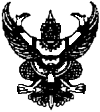 ประกาศ เทศบาลตำบลตลาดเรื่อง เผยแพร่แผนการจัดซื้อจัดจ้าง  ประจำปีงบประมาณ พ.ศ.๒๕๖๑..............................................................................................		ตามพระราชบัญญัติการจัดซื้อจัดจ้างและการบริหารพัสดุภาครัฐ พ.ศ. ๒๕๖๑ กำหนดให้หน่วยงานของรัฐจัดทำแผนการจัดซื้อจัดจ้างประจำปี และประกาศเผยแพร่ในระบบเครือข่ายสารสนเทศของกรมบัญชีกลางและของหน่วยงานของรัฐตามที่กรมบัญชีกลางกำหนด และให้ปิดประกาศของหน่วยงานของรัฐ นั้น		เทศบาลตำบลตลาด ขอประกาศเผยแพร่การจัดซื้อจัดจ้าง ประจำปีงบประมาณ พ.ศ. ๒๕๖๑ ตามเอกสารที่แนบท้ายประกาศนี้							ประกาศ ณ วันที่ ๒  ตุลาคม  ๒๕๖๑								นายดวน  ฤทธิ์จอหอ								(นายดวน  ฤทธิ์จอหอ)							       นายกเทศมนตรีตำบลตลาดรายละเอียดแนบท้ายประกาศเผยแพร่แผนการจัดซื้อจัดจ้างประจำปีงบประมาณ พ.ศ.๒๕๖๑ เทศบาลตำบลตลาด ลงวันที่ ๒ ตุลาคม ๒๕๖๐ลำดับที่ซื่อโครงการงบประมาณโครงการ(บาท)คาดว่าจะประกาศจัดซื้อจัดจ้าง(เดือน/ปี)๑ค่าจ้างเหมาบริการ๖๔๐,๐๐๐๑๐/๒๕๖๐๒ก่อสร้างถนน คสล.บ้านราษฎร์ประสงค์ ชุมชนเพชรลดา ซอยหนองหอยสามัคคี๕๙๖,๐๐๐๑๒/๒๕๖๐๓ก่อสร้างท่อระบายน้ำ คสล.หมู่ที่ 6 บ้านราษฎร์ประสงค์ ชุมชนสุขสบายเส้นหน้าสถานีตำรวจชุมชน-โรงงานอดุลย์ไทย(ช่วงที่๑)๖๕๒,๐๐๐๑๒/๒๕๖๐๔ก่อสร้างท่อระบายน้ำ คสล. หมู่ที่ ๗ บ้านหนองตะคลอง ชุมชนร่วมใจพัฒนาริมถนนลาดยาง บ้านหนองตะคลอง(ฝั่งซ้าย)๘๐๑,๐๐๐๑๒/๒๕๖๐๕ก่อสร้างท่อระบายน้ำ คสล. ซอยประชารัฐ ๑๔ หมู่ที่ ๒ บ้านบุ ชุมชนประชารัฐพัฒนา๘๒๐,๐๐๐๑๒/๒๕๖๐๖ก่อสร้างรางระบายน้ำ คสล.หมู่ที่ ๘ บ้านบุพัฒนา ชุมชนมอรังสูง เพชรลดา๑ ซอย๑๙๗๐,๐๐๐๑๒/๒๕๖๐๗ค่าอาหารเสริม(นม) ของโรงเรียนบ้านบุ (ประชารัฐพัฒนา)๘๔๘,๙๐๐๑๐/๒๕๖๐